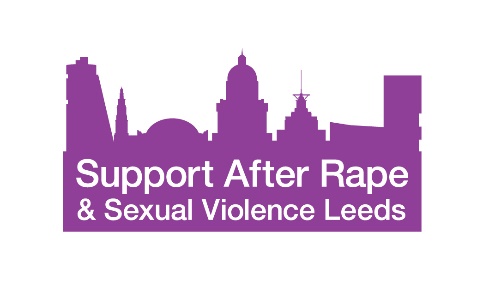 Senior Sustainability and Partnerships Person SpecificationKey: ‘E’ = essential; ‘D’ = desirableExperienceProven track record of successful fundraising and/or income generation within the charity / not-for-profit sector (E)Experience of effective bid-writing (E)Experience of monitoring and evaluation (E)Experience of working within strategic partnerships and multi-agency meetings (E) Experience of successfully competing for tenders (D)Experience of budget setting and producing financial reports for funders (D)Experience of volunteer management (D)Experience of handling and responding to media enquiries (D) Experience of working within specialist women’s sexual violence or violence against women and girls services on a paid or unpaid basis (D)Experience of leadership or being part of a senior management team (D) KnowledgeExtensive and up-to-date knowledge of a diverse range of funding and income sources (E)Knowledge of a range of professional fundraisers’ databases and other fundraising resources (E)Knowledge and understanding of a range of fundraising and income generation techniques (E)Knowledge and understanding of the importance of monitoring and evaluation (E) Understanding of and commitment to equality, diversity and anti-discriminatory practice (E)Knowledge and understanding of barriers that women and girls survivors of sexual violence might face (E) Knowledge and understanding of additional barriers that women and girls from under-represented groups might face and, in particular, understanding of the needs of black and Asian women and girls (D)Knowledge and understanding of the Rape Crisis movement and of the commissioning and funding landscape within which Rape Crisis Centres operate (D)Knowledge and understanding of commissioning and procurement (D)Understanding of the new GDPR guidelines (D)Knowledge of budget setting (D)Knowledge of the Fundraising regulator (D)Skills & AttributesExcellent communications and interpersonal skills (E)Excellent organisational skills (E)Ability to self-manage and self-motivate (E)Ability and commitment to effective relationship-building and team-working (E)Ability and commitment to taking a solution-focussed approach to work (E)Ability to work under pressure, and on own initiative as required (E)Proficiency in use of Information & Communications Technology (ICT), including e-mail, Internet and social media (E)Commitment to the vision, mission, aims and values of SARSVL (E)Commitment to a feminist understanding of sexual violence (E)Willingness to travel in and around the city for meetings and occasional travel further afield as necessary (E)Willingness to take up relevant training and development opportunities (E)Budgeting and financial skills (D)Strong research skills (D)